2024 Bahrain Holidays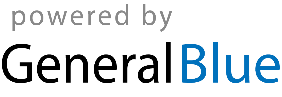 Bahrain 2024 CalendarBahrain 2024 CalendarBahrain 2024 CalendarBahrain 2024 CalendarBahrain 2024 CalendarBahrain 2024 CalendarBahrain 2024 CalendarBahrain 2024 CalendarBahrain 2024 CalendarBahrain 2024 CalendarBahrain 2024 CalendarBahrain 2024 CalendarBahrain 2024 CalendarBahrain 2024 CalendarBahrain 2024 CalendarBahrain 2024 CalendarBahrain 2024 CalendarBahrain 2024 CalendarBahrain 2024 CalendarBahrain 2024 CalendarBahrain 2024 CalendarBahrain 2024 CalendarBahrain 2024 CalendarJanuaryJanuaryJanuaryJanuaryJanuaryJanuaryJanuaryFebruaryFebruaryFebruaryFebruaryFebruaryFebruaryFebruaryMarchMarchMarchMarchMarchMarchMarchSuMoTuWeThFrSaSuMoTuWeThFrSaSuMoTuWeThFrSa12345612312789101112134567891034567891415161718192011121314151617101112131415162122232425262718192021222324171819202122232829303125262728292425262728293031AprilAprilAprilAprilAprilAprilAprilMayMayMayMayMayMayMayJuneJuneJuneJuneJuneJuneJuneSuMoTuWeThFrSaSuMoTuWeThFrSaSuMoTuWeThFrSa12345612341789101112135678910112345678141516171819201213141516171891011121314152122232425262719202122232425161718192021222829302627282930312324252627282930JulyJulyJulyJulyJulyJulyJulyAugustAugustAugustAugustAugustAugustAugustSeptemberSeptemberSeptemberSeptemberSeptemberSeptemberSeptemberSuMoTuWeThFrSaSuMoTuWeThFrSaSuMoTuWeThFrSa1234561231234567789101112134567891089101112131414151617181920111213141516171516171819202121222324252627181920212223242223242526272828293031252627282930312930OctoberOctoberOctoberOctoberOctoberOctoberOctoberNovemberNovemberNovemberNovemberNovemberNovemberNovemberDecemberDecemberDecemberDecemberDecemberDecemberDecemberSuMoTuWeThFrSaSuMoTuWeThFrSaSuMoTuWeThFrSa1234512123456767891011123456789891011121314131415161718191011121314151615161718192021202122232425261718192021222322232425262728272829303124252627282930293031Jan 1	New Year’s DayApr 10	End of Ramadan (Eid al-Fitr)May 1	Labour DayJun 15	Arafat DayJun 16	Feast of the Sacrifice (Eid al-Adha)Jul 7	Islamic New YearJul 16	Day of AshuraSep 15	Birthday of Muhammad (Mawlid)Dec 16	National DayDec 17	Accession Day